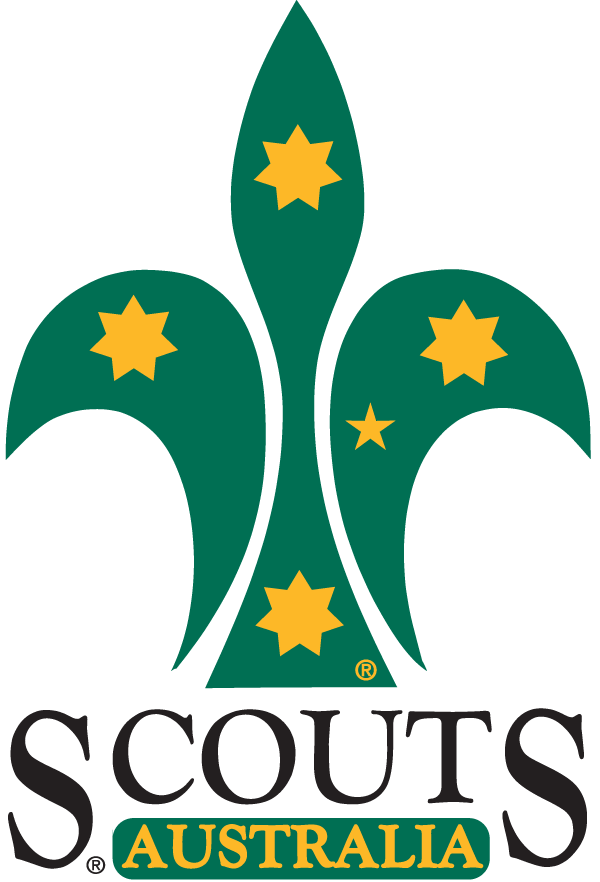 Scouts Australia – Queensland BranchSCOUT LEADERSHIP COURSE - POST COURSE PROJECT SHEETProcedure1. Prior to attendance at a Scout Leadership Course, participants will discuss the nature of the project with their Patrol, Scout Leader and Troop.  Refer to the project requirements below.2. The details of the agreed project are to be provided on this form and signed by the participant and Troop Council.  The form is taken to the Scout Leadership Course to be discussed with and agreed to by the Course Leader.3. On completion of the project, this form is presented to the participant’s Scout Leader and Troop Council for signing if satisfactory.  A copy must be sent to the Course Leader. The participant has then qualified for and will be presented with a Scout Leadership Course Badge.Project Requirements1. Plan and play a leading role in a Patrol Camp that has been agreed to by the Troop Council as well as by the Scout Leadership Course Leader at a location approved by the Course Leader.  This camp could also include a Patrol Activity, Proficiency Badge, Environmental project or other major scouting project as part of the camp. A ten year old camp also qualifies for this.2. The project is to be completed within 12 weeks after the course.  No formal written report is required; however a verbal report should be given to the Troop Council as soon as possible after the completion of the project.PLEASE NOTE: A CAMPCRAFT JOURNEY IS NOT PERMITTED AS PART OF THE PROJECT.Participant’s Name …………………………………………………………….. Troop ………………………………………………………………………………………………...Project ………………………………………………………………………………………………………………………………………………………….....................................………………………………………………………………………………………………………………………………………………………………………………………………………...………………………………………………………………………………………………………………………………………………………………………………………………………...………………………………………………………………………………………………………………………………………………………………………………………………………...………………………………………………………………………………………………………………………………………………………………………………………………………...Participants Signature …………………………………………………………………………………. Date ………………………………………Endorsed by Troop Council …………………………………………………………………………. Date ………………………………………(Chairman, not the Scout Leader)At Scout Leadership Course:I have discussed the proposed project with the participant and give my agreement.Course Leader …………………………………………..................  Signature ……………………………………………….. Date …………………………………Upon completion of the Project: I certify that the participant has satisfactorily completed the Post-Course Project and has qualified to be presented with the Scout Leadership Badge.Scout Leader …………………………………………………………….. Signature ………………………………………………. Date …………………………………SCOUT LEADER TO FORWARD TO COURSE LEADER UPON COMPLETION